

Załącznik nr 6. do Regulaminu wyboru projektów 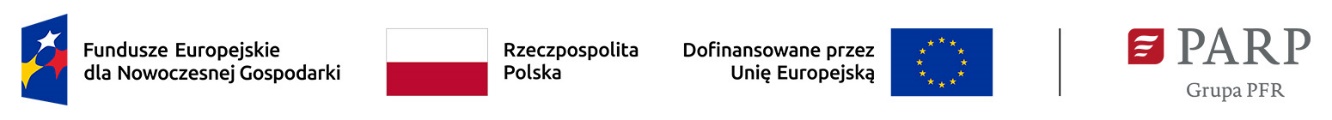 SłowniczekBeneficjent – podmiot, o którym mowa w art. 2 pkt 9 rozporządzenia ogólnego;Duże przedsiębiorstwo – przedsiębiorstwo inne niż MŚP;Działanie – Działanie „Ścieżka SMART” w ramach 1 Priorytetu FENG „Wsparcie dla przedsiębiorców”; Ekspert – osoba, o której mowa w Rozdziale 17 ustawy wdrożeniowej;FENG – Program Fundusze Europejskie dla Nowoczesnej Gospodarki; Instytucja Pośrednicząca (IP) – podmiot, o którym mowa w art. 2 pkt 10 ustawy wdrożeniowej, który na mocy porozumienia zawartego z Instytucją Zarządzającą realizuje zadania w ramach FENG; jest to Narodowe Centrum Badań i Rozwoju (w zakresie wsparcia dla dużych przedsiębiorstw) i Polska Agencja Rozwoju Przedsiębiorczości (w zakresie wsparcia dla MŚP);Instytucja Zarządzająca – instytucja, o której mowa w art. 71 rozporządzenia ogólnego; jest to minister właściwy ds. rozwoju regionalnego;KOP – komisja oceny projektów, o której mowa w art. 53 ustawy wdrożeniowej, powołana do oceny spełnienia kryteriów wyboru projektów złożonych w naborze.;LSI – lokalny system informatyczny dla perspektywy finansowej 2021-2027, zapewniający obsługę procesów związanych z wnioskowaniem o dofinansowanie o dofinansowanie w ramach programów obsługiwanych przez IP; Moduł – część projektu; w projekcie mogą być uwzględnione moduły: B+R, infrastruktura B+R, wdrożenie innowacji, zazielenienie przedsiębiorstw, cyfryzacja, internacjonalizacja, kompetencje;MŚP – mikro-, małe lub średnie przedsiębiorstwo w rozumieniu art. 2 załącznika I do rozporządzenia KE nr 651/2014;Nabór – postępowanie, o którym mowa w art. 50 ust.1 ustawy wdrożeniowej, nabór nr FENG.01.01-IP.02-002/23 przeprowadzany w ramach działania Ścieżka SMART;Panel – spotkanie składające się z dwóch części tj.: omówienia projektu przez panel KOP bez udziału Wnioskodawcy oraz omówienia projektu przez panel KOP z wnioskodawcą;Panel KOP – grupa osób, w skład której wchodzą eksperci i pracownicy IP (Przewodniczący Panelu), obradująca on-line z wykorzystaniem środków komunikacji elektronicznej; Portal – portal internetowy, o którym mowa w art. 2 pkt 19 ustawy wdrożeniowej, dostępny pod adresem www.funduszeeuropejskie.gov.pl;Prace B+R – badania przemysłowe i prace rozwojowe albo prace rozwojowe;Badania przemysłowe – badania, o których mowa w art. 2 pkt 85 rozporządzenia KE nr 651/2014; Prace rozwojowe – eksperymentalne prace rozwojowe, o których mowa w art. 2 pkt 86 rozporządzenia KE nr 651/2014;Projekt – kompleksowe przedsięwzięcie, które jest przedmiotem wniosku o dofinansowanie, o którym mowa w art. 2 pkt 22 ustawy wdrożeniowej; obejmuje ono realizację modułu/modułów obligatoryjnych z możliwością realizacji modułów fakultatywnych; Przedsiębiorstwo – przedsiębiorstwo w rozumieniu art. 1 załącznika I do rozporządzenia KE nr 651/2014;Przewodnik – Przewodnik kwalifikowalności wydatków dla 1 Priorytetu – Program Fundusze Europejskiej dla Nowoczesnej Gospodarki, określający katalog kosztów kwalifikowalnych, zasady ich kwalifikacji oraz kwestie dotyczące pomocy publicznej w ramach kosztów kwalifikowalnych, opracowany z uwzględnieniem „Wytycznych dotyczących kwalifikowalności wydatków na lata 2021-2027”; RKOP – Regulamin komisji oceny projektów określający zasady pracy KOP w trakcie oceny projektów złożonych w naborze pod kątem spełniania kryteriów wyboru projektów;RWP – Regulamin wyboru projektów dla naboru nr FENG.01.01-IP.02-002/23;Strona naboru – strona internetowa prowadzona przez IP, pod adresem www.feng.parp.gov.pl/smart;System informatyczny – ;Umowa – umowa o dofinansowanie projektu realizowanego w ramach 1 Priorytetu FENG, określająca prawa i obowiązki stron, w tym szczegółowe zasady dotyczące dofinansowania Projektu;Wniosek – wniosek o dofinansowanie projektu wraz z załącznikami, w którym zawarte są informacje na temat wnioskodawcy oraz opis projektu, na podstawie których dokonuje się oceny spełnienia przez ten projekt kryteriów wyboru projektów;Wnioskodawca – podmiot, o którym mowa w art. 2 pkt 34 ustawy wdrożeniowej. 